RUSTAM ALI                                                                                     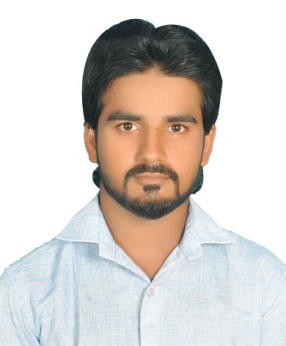 E-mail Id : rustamali85@gmail.com			        Mob: +91-9934076882          +91-8010321689 POST APPLIED FOR: ROUSTABOUTOBJECTIVE: -I hope to find a career position in a growing company. I plan on learning everything I can to better myself in my career. To be able to support my family in a manner that we can live well.
WORK EXPERIENCE:-ACADEMIC QUALIFICATION:-GRADUATION:-BBA from IPEM, GZB, with CCS UNIVERSITY, Meerut,(2008-2011).INTERMEDIATE :-                                                                                  Intermediate from DAV PUBLIC SCHOOL, CBSE BOARD, BOKARO, JHARKHAND, (2006-2008).HIGH SCHOOL :- High school from DAV PUBLIC SCHOOL, CBSE BOARD, BOKARO, JHARKHAND, (2006).CERTIFICATION :-SAFETY COURSE:-COMPUTER SKILLSAdvance Diploma in Computer and Net Browsing and MS Office.JOBS SKILLS:Safe working for Man Power, Lifting MaterialsSafe working of chain pulley 1-3 ton.Chipping, Painting and Grinding.Acts as crane banks man during the loading / unloading of materials and                                                             supplies on the supply vessel.All pipe line flanges filling for wells in flow linesProper and safe rigging involves basic Checks weight and size loads and determine rigging equipment required.Mixing chemicals for preparing mud/brineAssist in shale shaker man rig electricians and motorman.Working for well head (satellite) Platform and Process PlatformSafe working in Crane Signals for Lifting MaterialsUsage of all types of SlingsRelieve floor man for tea/lunch breaks. Undertakes rigging of all lifts according to rigging practice and safety rules.Assists roughnecks on drill floor,, when moving rig breaks down subs, floors, motors, lay rig over) in the oil field industry.Good housekeeping decks, safe working with Safety equipments. Chipping, painting and cleaning of Rig Floor.Attending the daily meeting and Arise Safety Suggestion, Near Miss report, STOP card, ects.

PERSONAL SUMMARY     Accepted instruction of seniors as AD, Driller & T.P,  Hard working and progressive way which can be betterment for                 Company.ADDITIONAL  INFORMATION:-            PASSPORT DETAILS:-Passport No. 		:           L5449685Date of Issue		:	28/11/2013Date of Expiry		:	27/11/2023Place of Issue 		:	Patna           PERSONAL DITAILS:-Father's Name 		:	Shaukat AliDate of Birth 		:	16/02/1991Place of Birth		:	Ismali TolaGender			:	Male	Marital Status		:	SingleNationality		:	IndianReligion		:	MuslimLanguage Known	:	English, Hindi, Urdu            PERMANENT ADDRESS :-             Village			:          	Ismali Tola P.O 			:	Lakridargah                                                                                                                                        P.s	 		:	Barharia                                                                                                                                     District 		   	:	Siwan                                                                                                                State     			:	(Bihar) -  841438DECLARATION:-I hereby declare that the above information correct as the best of my knowledge.Date:-                             						  Rustam Ali									 (Signature)Name of companyDesignationDurationAKASH EXPOLORATION SERVICE PVT LTD. Rig Man16/01/2017 to till dateVISHAL ENTERPRISE LTD.Rig Man16/07/2015 to 15/10/2016ETA STAR HOLDINGS  LTDRoustabout10/05/2014 to 06//04/2015SL. No.Name of the course1Personal Survival & Social Responsibilities (PSSR)2Personal Survival Technique (PST)3Elementary First Aid (EFA)4Fire Prevention & Fire Fighting (FPFF)5Helicopter Underwater Escape Techniques (HUET)1. Name   :Position   :Tel         :Email      :2. Name   :Position   :Tel         :Email      :SHAUKAT ALISR TOOLPUSHER,JAGSON INTERNATIONAL LTD+91-9661901020Shaukatali65@gmail.comIMTIYAZ AHMAD (TOOL PUSHER),TOOLPUSHER ,       COMPANY : GREKA LTD.PHONE NO: 8521430725(DURGAPUR). (INDIA)imtyazahmadoim@gmail.com